We hope you enjoyed this event/ screening!
This event/ screening is brought to you using BFI Film Audience Network (FAN) funds from the National Lottery, in support of giving everyone, everywhere in the UK the opportunity to enjoy a diverse range of British and international films. We are carrying out this survey to find out if our activities are helping to achieve this aim. We appreciate these are unusual times. Thank you for taking part.Name of the event/screening you have attended:
Name of the Cinema/venue:
Date of the event/screening:Film Title: Was there any other activity as part of this event before, during or after the film screening? This could be a Q&A, a live or recorded introduction, a panel discussion or anything else?
Yes              NoHow would you rate your experience of this event?
1 Very good    2 Good    3 OK    4 Poor    5 Very poorDid this event/screening do any of the following? Please tick all that apply. Made you feel welcome at the venue/eventProvided an opportunity to socialise with friends or familyMade you think about yourself, where you live, or where you are fromIncreased your awareness of people’s lives and experiences that are different to your ownIntroduced you to new types of films Inspired you to watch more films like the one you have just seenMade you feel connected with a community of people watching the same filmDeepened your understanding of the art and power of filmHave you ever attended an event/screening run by this organisation before?
No
Yes, an online event/screening
Yes, at a venue/location9. Would you attend an event/film like this again?
       Yes
       No
       MaybeIf no, please explain why:10. Did you event provide access materials? e.g. subtitles, captions
       Yes
       No
       Don’t know11. If you have any other comments or feedback about the film, event, or the venue please use this box to tell us: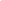 This section is about you and your answers are anonymous. Completing it will help us evaluate the effectiveness of our work to boost audience diversity and inclusivity.  The questions are aligned to the Office for National Statistics’ categories so we can compare our audience profile to the general population. Thank you for your time.Gender□ Female	□ Male		□ Non-binary□ Intersex	□ Prefer not to say□ Prefer to identify as ………………………………………Gender IdentityIs your gender the same now as it was assigned at birth?□ Yes	□ No            □ Prefer not to sayAge□ 0 – 15	□ 16 – 19	□ 20 – 24□ 25 – 30	□ 31 – 34	□ 35 – 39□ 40 – 49 	□ 50 – 59    	□ 60 – 69□ 70+	□ Prefer not to say		     Sexual Orientation□ Bisexual	□ Gay / Lesbian□ Straight / Heterosexual	□ Prefer not to say 	□ Prefer to use own term ……………………………………….	Do you identify as D/deaf, and/or do you consider yourself to have a disability or long-term health condition?□ I am D/deaf		□ I have a disability □ No			□ Prefer not to sayReligion / Belief□ Buddhist	□ Christian 	□ Hindu □ Jewish	□ Muslim	□ Sikh□ No religion			□ Other:…………………..□ Prefer not to sayEthnic OriginPlease tell us about your ethnic origin:South Asian / South Asian British□ Indian□ Pakistani□ Bangladeshi□ Any other South Asian backgroundEast Asian / East Asian British (including South East Asian / South East Asian British)□ Chinese□ Japanese□ Any other East Asian backgroundBlack / African / Caribbean / Black British□ African□ Caribbean□ Any other Black / African / Caribbean backgroundMixed / Multiple ethnic groups□ White and Black Caribbean□ White and Black African□ White and Asian□ Any other Mixed/Multiple ethnic backgroundWhite□ English / Welsh / Scottish / Northern Irish / British□ Irish□ Roma or Irish Traveller□ Any other White backgroundOther ethnic group□ Arab□ Any other ethnic group□ Prefer not to sayWhat type of school did you mainly attend between the ages of 11 and 16?Attended outside the UKPrivate/independent or fee-paying school (no bursary)Private/independent or fee-paying school (with bursary)State-run or state-funded school non-selectiveState-run or state-funded school selectiveDon’t knowPrefer not to sayOtherWhen you were 14 years old, what did the main income earner in your household do for a living?Clerical and intermediate occupations e.g., Secretary, nursery nurse, office clerk, call centre agentMiddle or junior managers e.g., office manager, warehouse manager, restaurant manager, shop managerModern professional occupations e.g., teacher, nurse, social worker, artist, musician, software designerRoutine manual and service occupations e.g., van driver, cleaner, porter, waiting staff, bar staffSemi-routine manual and service occupations e.g., postal worker, security guard, receptionist, sales assistantSenior managers and administrators e.g., finance manager, chief executive, managing directorTechnical and craft occupations e.g., fitter, plumber, printer, electricianTraditional professional occupations e.g., accountant, solicitor, scientist, medical practitionerUnemployed/never worked/long term sicknessPrefer not to say